Avondrust Lodge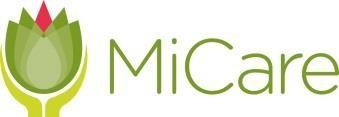 Fee Table Effective April 2024You have the option to choose the combination of RAD and/or DAP that you would like to pay.Our rooms are spread over three levels and offer views of the Dandenong Ranges, parks, local vistas and manicured gardens.Elders are encouraged to bring items from home to make their room homely. This could include a favourite chair, pictures, books and personal belongings.Options such a telephone, WiFi and fridge are available at an additional cost. Ask your Admissions Officer for these charges.Fees and Charges for Aged CareFees and Charges for Aged Care are dependent on the financial situation of the Elder. The following options are available for you to pay your aged care fees:lump-sum payment called a ‘Refundable Accommodation Deposit’ or RADrental-type payment called a ‘Daily Accommodation Payment’ or DAPcombination of a RAD and DAPYou have 28 days from the day you entered care to decide on your payment preference. You will be required to pay the daily accommodation payment until you decide.There are three* fee’s that you may be asked to pay at MiCare1	Accommodation paymentDependent on the findings of the Centrelink Income and Asset will depend on which accommodation payment you will be eligible to pay.Basic Daily FeeMeans Tested Care Fees*Fee for ServiceMaximum Refundable Accommodation Deposit (RAD)Maximum Daily Accommodation Payment (DAP)Maximum Permissible Interest RateBasic Daily Care Fee.Premium Room$650,000$148.528.34%$61.96Deluxe Room$550,000$125.678.34%$61.96Classic Room$550,000$125.678.34%$61.96Option 1.RADThis is a lump-sum payment called Refundable Accommodation Deposit (RAD). A RAD is an interest-free loan to an aged care home. The balance of the deposit is refunded when you leave the home, less any amount you’ve agreed to have deducted. The Australian Government guarantees the repayment of your lump sum if MiCare becomes bankrupt or insolvent. This means you can be sure that the RAD balance will be refunded to you or your estate.Option 2DAPThis is a periodic payment called Daily Accommodation Payment (DAP). The DAP is the interest payable on any unpaid RAD and will be charged a month in advance. The DAP is not refundable except for any advanced payments if you leave MiCare.The DAP is calculated using the Maximum Permissible Interest Rate which is set by the Australian GovernmentOption 3RAD/DAPThis option is a combination of a lump-sum payment and periodic payment.Option 4Drawing down the RADIf you choose a combination method, there is the option to have your DAP taken out of your RAD. This means that the total amount in your RAD will be reduced over time as your DAP, which is calculated on the unpaid portion of the RAD, increases.RACThis is a Refundable Accommodation Contribution (RAC) which applies if you are Partially Supported. A reduced room cost for those with limited assets and or income. The RAC is like a RAD in-that the balance is refunded when you leave the home, less any amount you’ve agreed to have deducted.DACThis is a periodic payment called Daily Accommodation Contribution (DAC), which applies if you are Partially Supported. The DAC is the interest payable on any unpaid RAC. It works on the same principle as a DAP.Fully SupportedThis is when you are assessed as financially disadvantaged and the government will fund the majority of your care fees.